№ 2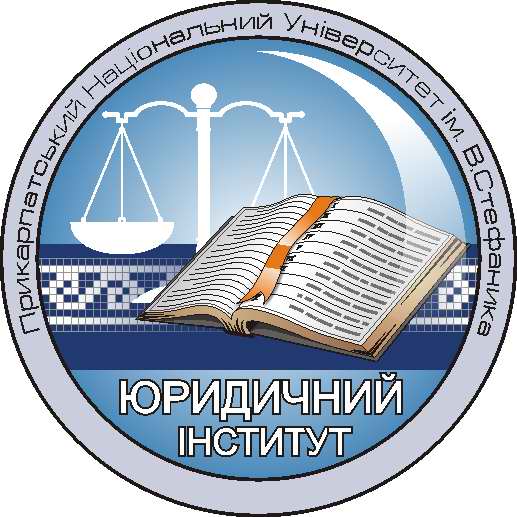 «01» вересня 2022 рокуПро затвердження переліку дисциплін вільноговибору студента та списків студентів 4 курсу (бакалавр)денної форми навчання ОП «Міжнародне та європейське право», які їх вивчатимуть у сьомому семестрі  2022-2023 н.р.РОЗПОРЯДЖЕННЯпро затвердження переліку дисциплін вільного вибору студента та списків студентів 4 курсу (бакалавр) денної форми навчання ОП «Міжнародне та європейське право», які їх вивчатимуть у сьомому семестрі  2022-2023 н.р.1. Відповідно до навчального плану спеціальності «Право» (ОР – бакалавр) та з метою організації навчального процесу (проведення семінарських занять) розподілити студентів 4 курсу денної форми навчання ОП «Міжнародне та європейське право» на підставі письмових заяв по збірних групах відповідно до обраного переліку дисциплін вільного вибору студента на сьомий семестр 2022-2023 навчального року:Міжнародні та європейські стандарти правосуддяГрупа МП(стандпр)11) Бибик Юлія Ярославівна (МП-41);2) Борка Дарина Василівна (МП-41);3) Войтків Христина Василівна (МП-41);4) Гнатківська Олеся Вікторівна (МП-41);5) Іванчук Оксана Василівна (МП-41);6) Каратніцька Зоряна Зеновіївна (МП-41);7) Каюк Катерина Іванівна (МП-41);8) Кочержук Володимир Сергійович (МП-41);9) Лаврентович Наталія Володимирівна (МП-41);10) Маршалюк Дмитро Васильович (МП-41);11) Свачій Андрій Вікторович (МП-41);12) Сворак Ірина Романівна (МП-41);13) Семенів Мирослав Миколайович (МП-41);14) Симанчук Віталій Володимирович (МП-41);15) Турецька Роксолана Володимирівна (МП-41);16) Храновська Мар`яна Віталіївна (МП-41);17) Швайчук Олександр Олександрович (МП-41);18) Штогрин Галина Юріївна (МП-41).Група МП(стандпр)21) Бурянна Наталія Володимирівна (МП-42);2) Возненко Яна Сергіївна (МП-42);3) Гаранько Владислав Федорович (МП-42);4) Горбовий Андрій Романович (МП-42);5) Дирда Анжела Романівна (МП-42);6) Корнійчук Діана Дмитрівна (МП-42);7) Кочубей Володимир Миколайович (МП-42);8) Кривулич Вікторія Володимирівна (МП-42);9) Максилевич Андрій Володимирович (МП-42);10) Микитій Мар`яна Іванівна (МП-42);11) Остап`юк Роман Романович (МП-42);12) Савчук Оксана Миколаївна (МП-42);13) Сиром`ятенко Станіслав Вадимович (МП-42);14) Урбанський Іван Вікторович (МП-42);15) Ферштей Діана Тарасівна (МП-42);16) Харченко Вероніка Миколаївна (МП-42);17) Яцук Орест Ігорович (МП-42).Недержавні системи правосуддяГрупа МП(недстпр)1) Бибик Юлія Ярославівна (МП-41);2) Борка Дарина Василівна (МП-41);3) Войтків Христина Василівна (МП-41);4) Каюк Катерина Іванівна (МП-41);5) Кочержук Володимир Сергійович (МП-41);6) Симанчук Віталій Володимирович (МП-41);7) Швайчук Олександр Олександрович (МП-41);8) Гаранько Владислав Федорович (МП-42);9) Горбовий Андрій Романович (МП-42);10) Дирда Анжела Романівна (МП-42);11) Корнійчук Діана Дмитрівна (МП-42);12) Кочубей Володимир Миколайович (МП-42);13) Микитій Мар`яна Іванівна (МП-42);14) Савчук Оксана Миколаївна (МП-42);15) Ферштей Діана Тарасівна (МП-42).Правове регулювання податкових відносин в рамках Європейського СоюзуГрупа МП(прподвідн)1) Гнатківська Олеся Вікторівна (МП-41);2) Іванчук Оксана Василівна (МП-41);3) Каратніцька Зоряна Зеновіївна (МП-41);4) Лаврентович Наталія Володимирівна (МП-41);5) Маршалюк Дмитро Васильович (МП-41);6) Свачій Андрій Вікторович (МП-41);7) Сворак Ірина Романівна (МП-41);8) Семенів Мирослав Миколайович (МП-41);9) Турецька Роксолана Володимирівна (МП-41);10) Храновська Мар`яна Віталіївна (МП-41);11) Штогрин Галина Юріївна (МП-41);12) Бурянна Наталія Володимирівна (МП-42);13) Возненко Яна Сергіївна (МП-42);14) Кривулич Вікторія Володимирівна (МП-42);15) Максилевич Андрій Володимирович (МП-42);16) Остап`юк Роман Романович (МП-42);17) Сиром`ятенко Станіслав Вадимович (МП-42);18) Урбанський Іван Вікторович (МП-42);19) Харченко Вероніка Миколаївна (МП-42);20) Яцук Орест Ігорович (МП-42).Міжнародний захист гендерних прав і прав дітейГрупа МП(захгендпр)11) Бибик Юлія Ярославівна (МП-41);2) Борка Дарина Василівна (МП-41);3) Войтків Христина Василівна (МП-41);4) Гнатківська Олеся Вікторівна (МП-41);5) Іванчук Оксана Василівна (МП-41);6) Каратніцька Зоряна Зеновіївна (МП-41);7) Каюк Катерина Іванівна (МП-41);8) Кочержук Володимир Сергійович (МП-41);9) Лаврентович Наталія Володимирівна (МП-41);10) Маршалюк Дмитро Васильович (МП-41);11) Свачій Андрій Вікторович (МП-41);12) Сворак Ірина Романівна (МП-41);13) Семенів Мирослав Миколайович (МП-41);14) Симанчук Віталій Володимирович (МП-41);15) Турецька Роксолана Володимирівна (МП-41);16) Храновська Мар`яна Віталіївна (МП-41);17) Швайчук Олександр Олександрович (МП-41);18) Штогрин Галина Юріївна (МП-41);Група МП(захгендпр)21) Бурянна Наталія Володимирівна (МП-42);2) Возненко Яна Сергіївна (МП-42);3) Гаранько Владислав Федорович (МП-42);4) Горбовий Андрій Романович (МП-42);5) Дирда Анжела Романівна (МП-42);6) Корнійчук Діана Дмитрівна (МП-42);7) Кочубей Володимир Миколайович (МП-42);8) Кривулич Вікторія Володимирівна (МП-42);9) Максилевич Андрій Володимирович (МП-42);10) Микитій Мар`яна Іванівна (МП-42);11) Остап`юк Роман Романович (МП-42);12) Савчук Оксана Миколаївна (МП-42);13) Сиром`ятенко Станіслав Вадимович (МП-42);14) Урбанський Іван Вікторович (МП-42);15) Ферштей Діана Тарасівна (МП-42);16) Харченко Вероніка Миколаївна (МП-42);17) Яцук Орест Ігорович (МП-42).Захист прав споживачів в ЄСГрупа МП(захпрсп)1) Гнатківська Олеся Вікторівна (МП-41);2) Іванчук Оксана Василівна (МП-41);3) Каратніцька Зоряна Зеновіївна (МП-41);4) Лаврентович Наталія Володимирівна (МП-41);5) Маршалюк Дмитро Васильович (МП-41);6) Свачій Андрій Вікторович (МП-41);7) Сворак Ірина Романівна (МП-41);8) Семенів Мирослав Миколайович (МП-41);9) Турецька Роксолана Володимирівна (МП-41);10) Храновська Мар`яна Віталіївна (МП-41);11) Штогрин Галина Юріївна (МП-41);12) Бурянна Наталія Володимирівна (МП-42);13) Возненко Яна Сергіївна (МП-42);14) Кочубей Володимир Миколайович (МП-42);15) Кривулич Вікторія Володимирівна (МП-42);16) Максилевич Андрій Володимирович (МП-42);17) Остап`юк Роман Романович (МП-42);18) Урбанський Іван Вікторович (МП-42);19) Харченко Вероніка Миколаївна (МП-42);20) Яцук Орест Ігорович (МП-42).Міжнародне енергетичне правоГрупа МП(енергпр)1) Бибик Юлія Ярославівна (МП-41);2) Борка Дарина Василівна (МП-41);3) Войтків Христина Василівна (МП-41);4) Каюк Катерина Іванівна (МП-41);5) Кочержук Володимир Сергійович (МП-41);6) Симанчук Віталій Володимирович (МП-41);7) Швайчук Олександр Олександрович (МП-41);8) Гаранько Владислав Федорович (МП-42);9) Горбовий Андрій Романович (МП-42);10) Дирда Анжела Романівна (МП-42);11) Корнійчук Діана Дмитрівна (МП-42);12) Кочубей Володимир Миколайович (МП-42);13) Микитій Мар`яна Іванівна (МП-42);14) Савчук Оксана Миколаївна (МП-42);15) Сиром`ятенко Станіслав Вадимович (МП-42);16) Урбанський Іван Вікторович (МП-42);17) Ферштей Діана Тарасівна (МП-42);18) Харченко Вероніка Миколаївна (МП-42).Міжнародне інституційне право та використання силиГрупа МП(інстпр)11) Бибик Юлія Ярославівна (МП-41);2) Борка Дарина Василівна (МП-41);3) Войтків Христина Василівна (МП-41);4) Гнатківська Олеся Вікторівна (МП-41);5) Іванчук Оксана Василівна (МП-41);6) Каратніцька Зоряна Зеновіївна (МП-41);7) Каюк Катерина Іванівна (МП-41);8) Кочержук Володимир Сергійович (МП-41);9) Лаврентович Наталія Володимирівна (МП-41);10) Маршалюк Дмитро Васильович (МП-41);11) Свачій Андрій Вікторович (МП-41);12) Сворак Ірина Романівна (МП-41);13) Семенів Мирослав Миколайович (МП-41);14) Симанчук Віталій Володимирович (МП-41);15) Турецька Роксолана Володимирівна (МП-41);16) Храновська Мар`яна Віталіївна (МП-41);17) Швайчук Олександр Олександрович (МП-41);18) Штогрин Галина Юріївна (МП-41).Група МП(інстпр)21) Бурянна Наталія Володимирівна (МП-42);2) Возненко Яна Сергіївна (МП-42);3) Гаранько Владислав Федорович (МП-42);4) Горбовий Андрій Романович (МП-42);5) Дирда Анжела Романівна (МП-42);6) Корнійчук Діана Дмитрівна (МП-42);7) Кочубей Володимир Миколайович (МП-42);8) Кривулич Вікторія Володимирівна (МП-42);9) Максилевич Андрій Володимирович (МП-42);10) Микитій Мар`яна Іванівна (МП-42);11) Остап`юк Роман Романович (МП-42);12) Савчук Оксана Миколаївна (МП-42);13) Сиром`ятенко Станіслав Вадимович (МП-42);14) Ферштей Діана Тарасівна (МП-42);15) Яцук Орест Ігорович (МП-42).Кібербезпека та міжнародне правоГрупа МП(кіббезп)11) Бибик Юлія Ярославівна (МП-41);2) Борка Дарина Василівна (МП-41);3) Войтків Христина Василівна (МП-41);4) Гнатківська Олеся Вікторівна (МП-41);5) Іванчук Оксана Василівна (МП-41);6) Каратніцька Зоряна Зеновіївна (МП-41);7) Каюк Катерина Іванівна (МП-41);8) Кочержук Володимир Сергійович (МП-41);9) Лаврентович Наталія Володимирівна (МП-41);10) Маршалюк Дмитро Васильович (МП-41);11) Свачій Андрій Вікторович (МП-41);12) Сворак Ірина Романівна (МП-41);13) Семенів Мирослав Миколайович (МП-41);14) Симанчук Віталій Володимирович (МП-41);15) Турецька Роксолана Володимирівна (МП-41);16) Храновська Мар`яна Віталіївна (МП-41);17) Швайчук Олександр Олександрович (МП-41);18) Штогрин Галина Юріївна (МП-41).Група МП(кіббезп)21) Бурянна Наталія Володимирівна (МП-42);2) Возненко Яна Сергіївна (МП-42);3) Гаранько Владислав Федорович (МП-42);4) Горбовий Андрій Романович (МП-42);5) Дирда Анжела Романівна (МП-42);6) Корнійчук Діана Дмитрівна (МП-42);7) Кривулич Вікторія Володимирівна (МП-42);8) Максилевич Андрій Володимирович (МП-42);9) Микитій Мар`яна Іванівна (МП-42);10) Остап`юк Роман Романович (МП-42);11) Савчук Оксана Миколаївна (МП-42);12) Сиром`ятенко Станіслав Вадимович (МП-42);13) Урбанський Іван Вікторович (МП-42);14) Ферштей Діана Тарасівна (МП-42);15) Харченко Вероніка Миколаївна (МП-42);16) Яцук Орест Ігорович (МП-42).Конституційне та інституційне право ЄСГрупа МП(конінстпр)11) Бибик Юлія Ярославівна (МП-41);2) Борка Дарина Василівна (МП-41);3) Войтків Христина Василівна (МП-41);4) Гнатківська Олеся Вікторівна (МП-41);5) Іванчук Оксана Василівна (МП-41);6) Каратніцька Зоряна Зеновіївна (МП-41);7) Каюк Катерина Іванівна (МП-41);8) Кочержук Володимир Сергійович (МП-41);9) Лаврентович Наталія Володимирівна (МП-41);10) Маршалюк Дмитро Васильович (МП-41);11) Свачій Андрій Вікторович (МП-41);12) Сворак Ірина Романівна (МП-41);13) Семенів Мирослав Миколайович (МП-41);14) Симанчук Віталій Володимирович (МП-41);15) Турецька Роксолана Володимирівна (МП-41);16) Храновська Мар`яна Віталіївна (МП-41);17) Швайчук Олександр Олександрович (МП-41);18) Штогрин Галина Юріївна (МП-41).Група МП(конінстпр)21) Бурянна Наталія Володимирівна (МП-42);2) Возненко Яна Сергіївна (МП-42);3) Гаранько Владислав Федорович (МП-42);4) Горбовий Андрій Романович (МП-42);5) Дирда Анжела Романівна (МП-42);6) Корнійчук Діана Дмитрівна (МП-42);7) Кочубей Володимир Миколайович (МП-42);8) Кривулич Вікторія Володимирівна (МП-42);9) Максилевич Андрій Володимирович (МП-42);10) Микитій Мар`яна Іванівна (МП-42);11) Остап`юк Роман Романович (МП-42);12) Савчук Оксана Миколаївна (МП-42);13) Сиром`ятенко Станіслав Вадимович (МП-42);14) Урбанський Іван Вікторович (МП-42);15) Ферштей Діана Тарасівна (МП-42);16) Харченко Вероніка Миколаївна (МП-42);17) Яцук Орест Ігорович (МП-42).2. Для проведення лекційних занять вищевказані збірні групи формуються наступним чином:1) з навчальної дисципліни «Міжнародні та європейські стандарти правосуддя» - МП(стандпр)л;2) з навчальної дисципліни «Недержавні системи правосуддя» - МП(недстпр)л;3) з навчальної дисципліни «Правове регулювання податкових відносин в рамках Європейського Союзу» - МП(прподвідн)л;4) з навчальної дисципліни «Міжнародний захист гендерних прав і прав дітей» - МП(захгендпр)л;5) з навчальної дисципліни «Захист прав споживачів в ЄС» - МП(захпрсп)л;6) з навчальної дисципліни «Міжнародне енергетичне право» - МП(енергпр)л;7) з навчальної дисципліни «Міжнародне інституційне право та використання сили» - МП(інстпр)л;8) з навчальної дисципліни «Кібербезпека та міжнародне право» - МП(кіббезп)л;9) з навчальної дисципліни «Конституційне та інституційне право ЄС» - МП(конінстпр)л.Директор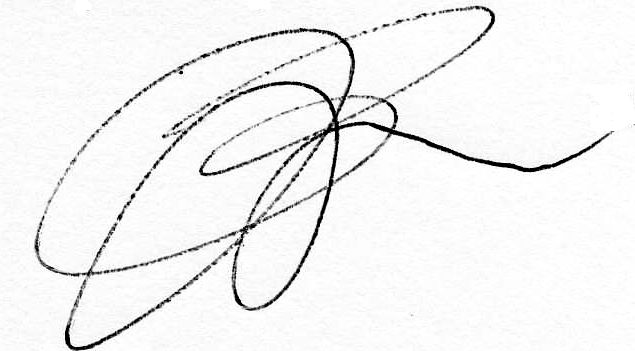 навчально-наукового юридичного інституту проф. Валентина Васильєва